OHBM 2016 Certificate of AttendanceThe Organization for Human Brain Mapping Administration hereby certifies thatName of Participant: _________________________________________________________From
Name of Institution: __________________________________________________________Attended the 22nd Annual Meeting of the Organization for Human Brain MappingDate from: ____________________ until ____________________Location: Palexpo Exhibition and Congress Centre, Geneva, SwitzerlandCertificate Authorized by:
JoAnn Taie, OHBM Executive Director
joanntaie@llmsi.com 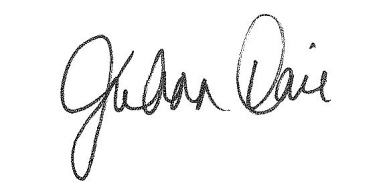 